May 10, 2016A-2011-2254823 TO  PARTIESApplication For approval of Application of Aqua Pennsylvania, Inc. for Approval of the alteration of the crossing (US DOT-AAR 531 273 K) where Quarry Street crosses below grade at a bridge under the tracks operated by CSX at milepost 7.52 in Darby Borough, Delaware County, Pennsylvania.To Whom It May Concern:		A Query-Closing letter was issued on March 9, 2016 by a Commission staff representative as we were inquiring of this projects completion Since we have not heard otherwise, we are closing this proceeding, and assuming that all outstanding matters have been satisfied.		The Commission issues this Secretarial Letter in accordance with Section 2702 of the Public Utility Code and finds that since all work has been completed, the case be “CLOSED.”                       If you are dissatisfied with the resolution of this matter, you may, as set forth in 52 Pa. Code §§ 1.31 and 5.44, file a Petition for Reconsideration from Staff Action (Petition) with the Commission within twenty (20) days of the date of this letter.  The Petition shall be sent to: Secretary, PA Public Utility Commission, P.O. Box 3265, Harrisburg, PA 17105-3265, and must be filed within twenty (20) days, or if no timely request is made, the action will be deemed to be a final action of the Commission. The Petition MUST include: (1) a written statement (divided into numbered paragraphs) outlining the reasons for the request; (2) the case docket number (it is provided for you at the top right hand corner of this letter); (3) the party on whose behalf the petition is made; (4) a Certificate of Service on the other parties of record; and (5) a Verification with original signature in accordance with 52 Pa. Code § 1.36. 							Very truly yours,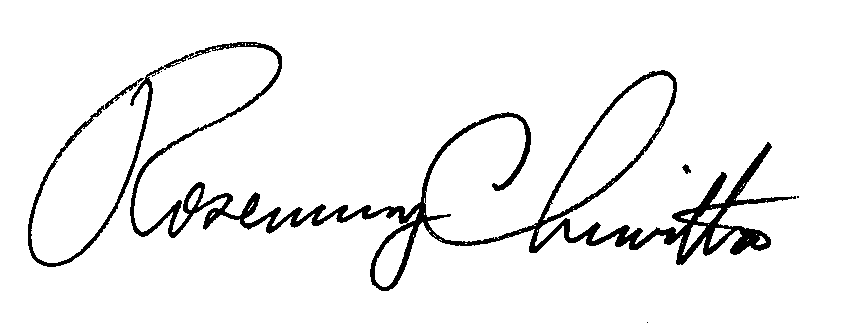 							Rosemary Chiavetta											Secretary 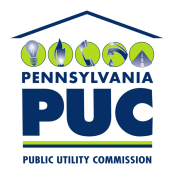  PUBLIC UTILITY COMMISSIONP.O. IN REPLY PLEASE REFER TO OUR FILE